03/2016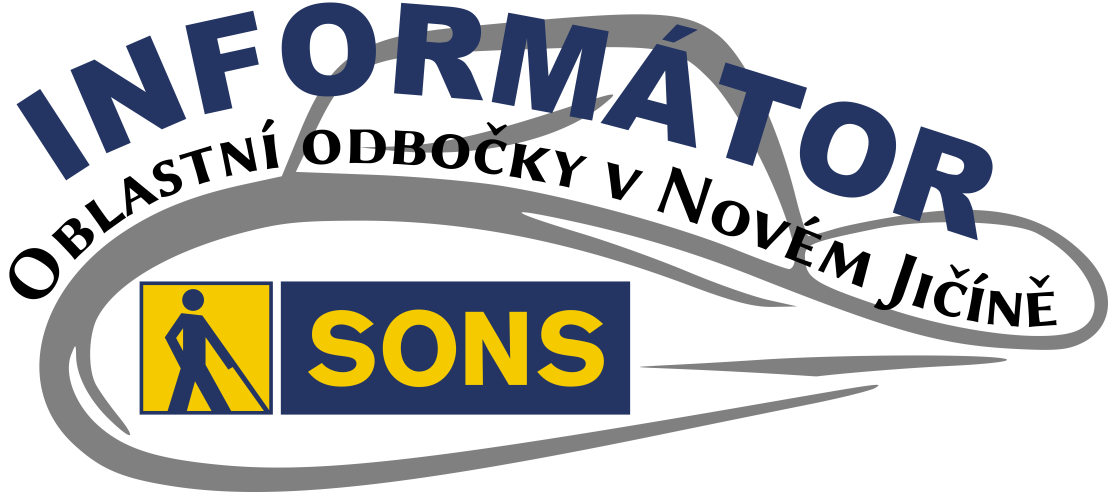 VEŘEJNÁ PREZENTACE ČINNOSTIU propagačních stánků budou ke shlédnutí fotografie
z naší činnosti a kompenzační pomůcky, které zrakově
postižení využívají v běžném životě.OBSAH02 - Co se událo03 - Tmavomodrý festival04 - Jízda po slepu06 - Olomouc jak ji neznáte07 - Zájezd na hrad Buchlov07 - Posezení u kávy08 - Rekondiční pobyt10 - Nový web a Facebook11 - Sociálně právní poradna12 - Informace o odbočce Co se událo v únoru až v dubnuVážení čtenáři, opět přinášíme několik informací z naší činnosti. V březnu a v dubnu jsme začali pravidelně jednou měsíčně realizovat jednou za měsíc „Setkání u kávy“, které se u Vás setkalo s kladnou odezvou. V druhé polovině března proběhl zájezd do Kroměříže, s návštěvou výstavy kamélií a Muzea tvarůžků v Lošticích. 17 zrakově postižených účastníků spolu s průvodci si prošlo skleníky, naaranžovanými do podoby japonské zahrady, přičichli k vůni citrusovníků a svým způsobem si prohlédli kamélie, o kterých jsme se od průvodce i hodně dozvěděli.Závěrem jsme si v příjemném prostředí kavárny vychutnali cizokrajné čaje a pak pokračovali prohlídkou Muzea tvarůžků v Lošticích. V dubnu nás sedm navštívilo Svět techniky v Dolní oblasti Vítkovic, kde jsme si prohlédli a vyzkoušeli zajímavé interaktivní exponáty přibližující nám svět přírody, lidského těla, fyziky i techniky. Prohlédli jsme si výstavu věnovanou historii Ostravského studia České televize a 60 výročí zdejšího televizního vysílání.Pro naši odbočku byl duben měsícem aktivit festivalu Dny umění nevidomých na Moravě, v rámci kterého proběhly hudební večery v Novém Jičíně a Kopřivnici, na kterých s úspěchem vystoupila nevidomá zpěvačka Alena Schutová za klavírního doprovodu Veroniky Kroupové s repertoárem písní vážné hudby a muzikálových melodií.Tmavomodrý festivalPřipravujeme společnou návštěvu Tmavomodrého festivalu v Brně. Budete se moci těšit na různé kulturní a jiné aktivity přibližující veřejnosti život lidí se zrakovým postižením, ale také prezentace speciálních kompenzačních pomůcek a další aktivity. Více informací k Tmavomodrému festivalu naleznete na našich webových stránkách: http://www.sonsnj.cz/cz/TMF-2016KDY:	14. května (sobota)TERMÍN PŘIHLÁŠENÍ: do 10. května (úterý)KONTAKT: 775 086 748 (Kysucká),novyiicin-odbocka@sons.cz.ODJEZDY AUTOBUSŮ 14. 5.2016Pokud máte průkazky ZTP/P a pojedete na akci s průvodcem, informujte nás při přihlášení. Pro všechny účastníky budeme rezervovat jízdenky a místenky do autobusu do Brna a zpět. Pro omezený počet účastníků můžeme po domluvě zajistit doprovod našimi dobrovolníky.Netradiční jízda po slepuVe spolupráci s oblastní odbočkou SONS Vsetín a autoškolami připravujeme „jízdu po slepu“, při které mohou i nevidomí klienti vyzkoušet, pod dohledem instruktora, jízdu autem. Akce se koná na letišti v Mošnově na odstavné letištní ploše mezi obcemi Albrechtičky a Petřvaldík.Doprovodný program: Návštěva Muzea obce Albrechtičky přibližující život zemědělské obce v minulých stoletích. Možná ukázka záchranářské techniky. Pro ostatní bude zajištěno zázemí v restauraci Sport v Albrechtičkách nebo v místním kulturním středisku. Z restaurace bude zajištěna přeprava účastníků na letištní plochu 1 až 2 osobními auty. Do místa konání bude zajištěna přeprava mikrobusem z Nového Jičína. Přihlášení zájemci složí účastnický poplatek 200,- Kč na osobu pro členy SONS, nečlenové + 21 % DPH, který bude sloužit k zajištění akce a který je nevratný. Všichni se „jízd na slepo“ zúčastňují na vlastní zodpovědnost. Vybaví se oblečením i pro případ nepříznivého počasí, příp. pitím a svačinou. Tato netradiční aktivita se může realizovat díky vstřícnosti autoškol Ohnůtek Kopřivnice, Kletenský a Kočí Příbor a vedení letiště Leoše Janáčka Ostrava.KDY:	sobota	4. června 2016 od 8:30 hod.(předpokládaný termín)Zájemci hlaste se Hyvnarovi na mobil: 776 488 164, nebo na email: novyjicin-odbocka@sons.cz.V současné době jsou z bezpečnostních důvodů do odvolání na letišti zrušeny veškeré civilní aktivity. Proto může dojít ke změně termínu konání akce. Přihlášeným účastníkům bude přesný termín oznámen v dostatečném předstihu.Poznejte Olomouc jak ji neznáteZMĚNA TERMÍNU AKCE!!!Připravili jsme pro Vás nevšední prohlídku Olomouce, jak jste ji ještě neviděli a jak jí jistě neznáte. Městem proplujeme na palubě lodi „Ololodi“.Památky si prohlédneme netradičně z hladiny řeky Moravy. Plavba trvá asi hodinu a bude doplněna o výklad průvodce. Počet míst na lodi je omezen na 10. Třešničkou na dortu bude prohlídka Muzea železnice z Lužné u Rakovníka, které má v depu nádraží v Olomouci svou pobočku. Akce je určena pro celou rodinu, takže s sebou vezměte děti či vnoučata. Do Olomouce pojedeme vlakem.KDY:	Pozor změna !!! 18. června (sobota)SPOJENÍ DO OLOMOUCE – ODJEZDYVSTUPNÉ:	loď (90,- Kč dospělí, 60,- Kč děti, senioři)	muzeum (60,- Kč plné, 25,- Kč ZTP)TERMÍN PŘIHLÁŠENÍ: do 13. 6. 2016 (pondělí)KONTAKT: 	775 086 748 (Kysucká),novyiicin-odbocka@sons.czZájezd na hrad BuchlovSjednocená organizace nevidomých a slabozrakých ČR odbočka Vsetín organizuje poznávací a vzdělávací zájezd na hrad Buchlov, pod názvem „Smyslů plný hrad“. Jak již sám název programu napovídá, bude se jednat o prohlídku, při které bude možné nejen seznámit se s touto krásnou památkou prostřednictvím výkladu, nýbrž také lecčehos se zde dotknout, přivonět si a dokonce i ochutnat. Možná dojde i na tanec.Předpokládaná délka programu je 60 - 70 minut. Čas zahrnuje i přestávky s možností posadit se. Tato akce bude spojená s návštěvou Ekolandu ve Starém Městě, která je jediná v Evropě, viz odkaz http://www.vychodni-morava.cz/cil/2206. Po společném obědě se projdeme se sluchátky a průvodkyní Infocentra při komentované prohlídce centrem Uherského Hradiště. Orientační cena je 100,- Kč.KDY:	20. červen (pondělí)ODJZDY AUTOBUSŮJe nutné být na zastávce 10 min. před odjezdem. Předpokládaný návrat je cca do 19.00 hod. se stejnými zastávkami. Hlaste se prosím nejpozději do 3. června emailemnovyjicin-odbocka@sons.cz, nebo na mobil 776 488 164 Martinu Hyvnarovi.Pravidelná „posezení u kávy“Proběhne vždy první čtvrtek v měsíci, od 14 hodinv klubovně SONS Nový Jičín na Sokolovské ulici 9 („Dům složek“ první patro vpravo). Z organizačních důvodů prosíme účastníky o potvrzení účasti před akcí.KDY:	5. května (mimořádně salonek Restaurace Máj),2. června.Rekondiční pobyt - Teplice nad BečvouSONS ČR, odbočka v Novém Jičíně pořádá rekondiční pobyt v Lázních Teplice nad Bečvou LD Moravan.KDY:	22. - 28. srpna 2016 (pondělí- neděle)CENA:	5.050,- Kč /na osobu - pro členy SONS6.111,- Kč / na osobu - pro ostatníTERMÍN PŘIHLÁŠENÍ: do 29. července (pátek)Cena zahrnuje: ubytování ve dvoulůžkových pokojích vyšší kategorie vč. stravování formou plné penze (snídaně formou bufetu oběd a večere výběrem ze tří menu), úrazové pojištění, rekreační poplatek, fyzioterapii (10 procedur v částce 1.800 Kč / osobu), volnočasové sportovní a vzdělávací aktivity (např. bowling, prohlídka města s průvodcem, jednodenní zájezd).Pobyt je dotován Ministerstvem zdravotnictví a příspěvkem ze sbírky Bílá pastelka. Zájemcům o účast budou podrobnější informace k rekondici a programu vč. přihlášky zaslány v průběhu června.Máme nové webové stránky a facebookZ důvodu pružnějšího informování našich členů a klientů, byl zřízen profil organizace na sociální síti Facebook. Zde naleznete pozvánky na akce, fotky a informace o aktuálním dění. Pro vložení komentáře a jiných příspěvků, je potřeba se zaregistrovat: https://www.facebook.com/sonsni.Dokončili jsme práce na našich webových stránkách, které naleznete na adrese: www.sonsnj.cz. V sekcích aktualit najdete pozvánky na akce nebo jiné vhodné informace nejen pro zrakově postižené. V právním okénku budou pravidelně uveřejňovány články ze sociálně právní poradny. Ke stažení zde je informátor (zatím jen ve Wordu), do budoucna připravujeme i jeho zvukovou podobu.Pro zájemce bude brzy k dispozici zasílání automatických upozornění na nové aktuality na webu. Přejeme příjemné čtení a ať vám stránky i Facebook dobře slouží.Sociálně právní poradna SONSSociálně právní poradna SONS poskytuje informace a odpovědi na otázky z oblasti nejen zrakových postižení. Tentokrát:o novele zákona o zaměstnanosti a minimální mzdě pro OZP,o tom, co by naše organizace uvítala v oblasti příspěvku na zvláštní pomůcku,o slevě na poskytování telekomunikačních služeb pro držitele průkazu ZTP-P,o inkluzi a integraci zrak. postižených ve vzdělávání.Vzhledem k velkému množství informací jsou odpovědi na Vaše dotazy k dispozici na středisku SONS Nový Jičín, v měsíčníku ZORA nebo na našem webu pod odkazem:
http://www.sonsni.cz/cz/pravni-okenkoZájemcům o články můžeme po domluvě zaslat informace v tištěné podobě poštou.NAŠI ČINNOST V ROCE 2015 PODPOŘILYměsta N.Jičín, Frenštát p.R., Fulnek, Příbor,
Kopřivnice, Odry, Bílovec, městys Suchdol n.O.,
obce Ženklava, Starý Jičín Bartošovice, Jeseník
n.O., Šenov u N. Jičína, Rybí, Nadace zdraví pro
Moravu, Varroc Lighting Systems, s.r.o.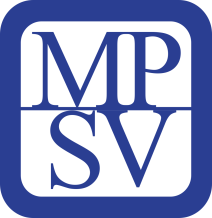 PŘIJÍMÁME DOBROVOLNÍKY
pro pomoc nevidomým a slabozrakým.Informace zájemcům o dobrovolnictví nebo o službu
dobrovolníků poskytne - oblastní koordinátorka
dobrovolníků Bc. Zuzana Kysucká tel.: 775 086 748.KONTAKTNÍ A REDAKČNÍ ÚDAJESjednocená organizace nevidomých a slabozrakých ČROblastní odbočka v Novém JičíněSokolovská 9, 741 01 Nový JičínIČ: 65399447, DIČ: CZ 65399447Bankovní spojení: 212092074/0300 - ČSOB - N. Jičínweb.: www.sonsnj.cz, mobil: 776 488 164 (Hyvnar)e-mail: mailto:novyjicin-odbocka@sons.czbudova u autobusového nádraží, 1. patro na konci schodiště vpravo.PORADENSKÉ  HODINY  A  PŮJČOVNA
KOMPENZAČNÍCH POMŮCEK:Pondělí: 	8:00 - 12:00 a 12:30 - 16.30Středa: 	8:00 - 12:00 a 12:30 - 16:0013. 5. od 13:00Kopřivnice - Den sociálních služeb5. 6. od 10:00Příbor - Den dětí, rodiny a soc. služeb10. 6. od 12:00Frenštát pod Radhoštěm - Den města10. 6. od 19:00Nový Jičín - Noc kostelů - Modlitebna evangelické církve v Janáčkových sadechVyzkoušení bílé hole s průvodcemJízda na tandem. kole s klapkami na očíchNový Jičín aut. nádraží06:30st. č. 18příjezd Brno08:25odjezd Brno15:30Kopřivnice08:10vlak - směr StudénkaPříbor08:30bus - směr StudénkaFrenštát08:13bus - směr Valašské MeziříčíNový Jičín08:40směr Suchdol n. O., Hranice n. M.Olomouc - příjezd10:16Nový Jičín04:55linkový bus - st. č. 15Valašské Meziříčí - aut. nádr.06:00speciální autobusValašské M. - vlak. nádr.06:05speciální autobusBystřička06:15speciální autobusVsetín - aut. nádr.06:30spec. autobus - st. č. 1